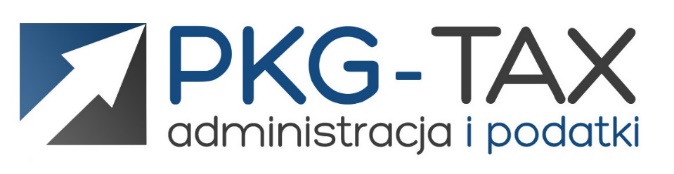 WNIOSEK O ZASIŁEK RODZINNY  - KINDERBIJSLAG
Wyrażam zgodę na przetwarzanie moich danych osobowych do celów związanych z realizacją zwrotu podatku oraz celów marketingowych (zgodnie z ustawą z dnia 29.08.1997r o ochronie danych osobowych DZ.U.97 nr 133 poz.833). Oświadczam, że biorę odpowiedzialność za wszelkie podane przeze mnie dane oraz oświadczam, że są one zgodne z prawdą. Akceptuję postanowienia Regulaminu Serwisu Internetowego.
Jeżeli wyrażasz zgodę dot. RODO oraz akceptujesz Regulamin Serwisu Internetowego zaznacz X.UWAGAKoszt usługiAby sprawnie zrealizować procedurę składania wniosku o zasiłek rodzinny o podanie następujących danych.Koszt usługi wynosi: 80 EUR / 360 PLNDane składającego wniosekDane składającego wniosekDane składającego wniosekImię/imiona:Nazwisko:Data urodzenia:Adres e-mail:Tel. kontaktowy:Numer SOFI:Adres zameldowania w PolsceAdres zameldowania w PolsceAdres zameldowania w PolsceAdres zameldowania w PolsceAdres zameldowania w PolsceAdres zameldowania w PolsceAdres zameldowania w PolsceUlica:Numer domu/mieszkania:Numer domu/mieszkania:Kod pocztowy:Miejscowość:Miejscowość:Adres korespondencyjny (jeśli inny niż zameldowania)Adres korespondencyjny (jeśli inny niż zameldowania)Adres korespondencyjny (jeśli inny niż zameldowania)Adres korespondencyjny (jeśli inny niż zameldowania)Adres korespondencyjny (jeśli inny niż zameldowania)Adres korespondencyjny (jeśli inny niż zameldowania)Adres korespondencyjny (jeśli inny niż zameldowania)Ulica:Numer domu/mieszkania:Numer domu/mieszkania:Kod pocztowy:Miejscowość:Miejscowość:Informacje odnośnie pracy i zameldowania w HolandiiInformacje odnośnie pracy i zameldowania w HolandiiInformacje odnośnie pracy i zameldowania w HolandiiInformacje odnośnie pracy i zameldowania w HolandiiPracuje lub mieszkam w Holandii od:Czy jesteś zameldowany w Holandii?
prosimy o odpowiedź TAK lub NIETAKNIEJeżeli TAK podaj datę meldunku:Czy jesteś zameldowany w Holandii?
prosimy o odpowiedź TAK lub NIEJeżeli TAK podaj datę meldunku:Czy przez ostatnie 5 lat mieszkałeś poza Holandią?  
prosimy o odpowiedź TAK lub NIETAKNIEJeżeli TAK, to gdzie i do kiedy?Czy przez ostatnie 5 lat mieszkałeś poza Holandią?  
prosimy o odpowiedź TAK lub NIEJeżeli TAK, to gdzie i do kiedy?Sytuacja rodzinna Sytuacja rodzinna Odpowiedź prosimy zaznaczyć za pomocą X przy opcji TAK lub NIEOdpowiedź prosimy zaznaczyć za pomocą X przy opcji TAK lub NIEOdpowiedź prosimy zaznaczyć za pomocą X przy opcji TAK lub NIEOdpowiedź prosimy zaznaczyć za pomocą X przy opcji TAK lub NIETAKNIEJestem zamężny/a, razem wychowujemy dzieckoJestem zamężny/a, razem wychowujemy dzieckoJestem zamężny/a, razem wychowujemy dzieckoJestem zamężny/a, razem wychowujemy dzieckoSam/a wychowuję dzieckoSam/a wychowuję dzieckoSam/a wychowuję dzieckoSam/a wychowuję dzieckoNie jestem zamężny/a, ale razem z partnerem wychowuję dzieckoNie jestem zamężny/a, ale razem z partnerem wychowuję dzieckoNie jestem zamężny/a, ale razem z partnerem wychowuję dzieckoNie jestem zamężny/a, ale razem z partnerem wychowuję dzieckoAdoptowałem/a dziecko  Adoptowałem/a dziecko  Adoptowałem/a dziecko  Adoptowałem/a dziecko  Zaadoptowałem/a dziecko odDane dzieciDane dzieciImię i nazwisko:Data urodzenia:SOFI numer:Adres (tylko jeśli dziecko nie mieszka z wnioskodawcą)Imię i nazwisko:Data urodzenia:SOFI numer:Adres (tylko jeśli dziecko nie mieszka z wnioskodawcą)Dochody Dochody Odpowiedź prosimy zaznaczyć za pomocą X przy opcji TAK lub NIEOdpowiedź prosimy zaznaczyć za pomocą X przy opcji TAK lub NIEOdpowiedź prosimy zaznaczyć za pomocą X przy opcji TAK lub NIEOdpowiedź prosimy zaznaczyć za pomocą X przy opcji TAK lub NIEOdpowiedź prosimy zaznaczyć za pomocą X przy opcji TAK lub NIETAKTAKNIECzy przez ostatnie 12 miesięcy pracowałeś poza Holandią?
W przypadku odpowiedzi TAK, do niniejszego formularza należy załączyć kopię umowy o pracę oraz odpowiedzieć na poniższe pytania.Czy przez ostatnie 12 miesięcy pracowałeś poza Holandią?
W przypadku odpowiedzi TAK, do niniejszego formularza należy załączyć kopię umowy o pracę oraz odpowiedzieć na poniższe pytania.Czy przez ostatnie 12 miesięcy pracowałeś poza Holandią?
W przypadku odpowiedzi TAK, do niniejszego formularza należy załączyć kopię umowy o pracę oraz odpowiedzieć na poniższe pytania.Czy przez ostatnie 12 miesięcy pracowałeś poza Holandią?
W przypadku odpowiedzi TAK, do niniejszego formularza należy załączyć kopię umowy o pracę oraz odpowiedzieć na poniższe pytania.Czy przez ostatnie 12 miesięcy pracowałeś poza Holandią?
W przypadku odpowiedzi TAK, do niniejszego formularza należy załączyć kopię umowy o pracę oraz odpowiedzieć na poniższe pytania.Jeżeli TAK, to w jakim kraju?Do kiedy?Do kiedy?Do kiedy?Obecny pracodawcaObecny pracodawcaObecny pracodawcaObecny pracodawcaObecny pracodawcaNazwa obecnego pracodawcy w Holandii:Nazwa obecnego pracodawcy w Holandii:Ulica:Numer lokalu:Kod pocztowy:Miejscowość:Aktualny status pracy Aktualny status pracy Odpowiedź prosimy zaznaczyć za pomocą X przy opcji TAK lub NIEOdpowiedź prosimy zaznaczyć za pomocą X przy opcji TAK lub NIEOdpowiedź prosimy zaznaczyć za pomocą X przy opcji TAK lub NIEOdpowiedź prosimy zaznaczyć za pomocą X przy opcji TAK lub NIETAKNIECzy posiadasz własną firmę?Czy posiadasz własną firmę?Czy posiadasz własną firmę?Czy posiadasz własną firmę?Jeżeli TAK, to od kiedy?Czy otrzymujesz bezrobotne ww-uitkering?  Czy otrzymujesz bezrobotne ww-uitkering?  Czy otrzymujesz bezrobotne ww-uitkering?  Czy otrzymujesz bezrobotne ww-uitkering?  Jeżeli TAK to z jakiego kraju?DochodyDochodyDochodyDochodyCzy przez ostatnie 12 miesięcy pracowałeś poza Holandią?
prosimy o odpowiedź TAK lub NIETAKNIEJeżeli TAK podaj datę meldunku:Czy przez ostatnie 12 miesięcy pracowałeś poza Holandią?
prosimy o odpowiedź TAK lub NIEJeżeli TAK podaj datę meldunku:Czy przez ostatnie 5 lat pracowałeś poza Holandią?  
prosimy o odpowiedź TAK lub NIETAKNIEJeżeli TAK, to gdzie?Czy przez ostatnie 5 lat pracowałeś poza Holandią?  
prosimy o odpowiedź TAK lub NIEJeżeli TAK, to do kiedy?Dane małżonka lub partneraDane małżonka lub partneraDane małżonka lub partneraDane małżonka lub partneraImię i nazwiskoData urodzenia:Numer SOFI:Kraj zatrudnienia:Praca i zamieszkanie partneraPraca i zamieszkanie partneraPraca i zamieszkanie partneraPraca i zamieszkanie partneraPraca i zamieszkanie partneraPraca i zamieszkanie partneraPraca i zamieszkanie partneraPraca i zamieszkanie partneraCzy przez ostatnie 5 lat Twój partner/małżonek mieszkał poza Holandią?
prosimy o odpowiedź TAK lub NIECzy przez ostatnie 5 lat Twój partner/małżonek mieszkał poza Holandią?
prosimy o odpowiedź TAK lub NIETAKNIENIEJeżeli TAK to w jakim kraju?Jeżeli TAK to w jakim kraju?Czy przez ostatnie 5 lat Twój partner/małżonek mieszkał poza Holandią?
prosimy o odpowiedź TAK lub NIECzy przez ostatnie 5 lat Twój partner/małżonek mieszkał poza Holandią?
prosimy o odpowiedź TAK lub NIEJeżeli TAK to w jakim kraju?Jeżeli TAK to w jakim kraju?Czy partner ma meldunek w Holandii?
prosimy o odpowiedź TAK lub NIECzy partner ma meldunek w Holandii?
prosimy o odpowiedź TAK lub NIETAKNIENIEJeżeli TAK, to od kiedy?Jeżeli TAK, to od kiedy?Czy partner ma meldunek w Holandii?
prosimy o odpowiedź TAK lub NIECzy partner ma meldunek w Holandii?
prosimy o odpowiedź TAK lub NIEJeżeli TAK, to od kiedy?Jeżeli TAK, to od kiedy?Dochody partneraDochody partneraDochody partneraDochody partneraCzy przez ostatnie 5 lat Twój partner mieszkał poza Holandia?        
prosimy o odpowiedź TAK lub NIETAKNIEJeżeli TAK, to w jakim kraju?Czy przez ostatnie 5 lat Twój partner mieszkał poza Holandia?        
prosimy o odpowiedź TAK lub NIEJeżeli TAK, to do kiedy?Czy przez ostatnie 12 miesięcy Twój partner pracował poza Holandią?
prosimy o odpowiedź TAK lub NIETAKNIEJeżeli TAK, to gdzie?Czy przez ostatnie 12 miesięcy Twój partner pracował poza Holandią?
prosimy o odpowiedź TAK lub NIEJeżeli TAK, to do kiedy?Czy teraz Twój partner/małżonek pracuje teraz w Holandii?      
prosimy o odpowiedź TAK lub NIETAKNIEJeżeli TAK, to od kiedy?Czy teraz Twój partner/małżonek pracuje teraz w Holandii?      
prosimy o odpowiedź TAK lub NIEJeżeli TAK, to od kiedy?Obecny pracodawca partneraObecny pracodawca partneraObecny pracodawca partneraObecny pracodawca partneraObecny pracodawca partneraObecny pracodawca partneraObecny pracodawca partneraNazwa obecnego pracodawcy w Holandii:Nazwa obecnego pracodawcy w Holandii:Nazwa obecnego pracodawcy w Holandii:Ulica:Numer lokalu:Kod pocztowy:Miejscowość:Czy Twój partner otrzymuje bezrobotne ww-uitkering?
prosimy o odpowiedź TAK lub NIECzy Twój partner otrzymuje bezrobotne ww-uitkering?
prosimy o odpowiedź TAK lub NIETAKTAKNIEJeżeli tak to z jakiego kraju?Czy Twój partner otrzymuje bezrobotne ww-uitkering?
prosimy o odpowiedź TAK lub NIECzy Twój partner otrzymuje bezrobotne ww-uitkering?
prosimy o odpowiedź TAK lub NIEJeżeli tak to z jakiego kraju?Czy osoba składająca wniosek lub jej partner płaci alimenty na dziecko nie mieszkające z żadnym z was?Czy osoba składająca wniosek lub jej partner płaci alimenty na dziecko nie mieszkające z żadnym z was?Odpowiedź prosimy zaznaczyć za pomocą X Odpowiedź prosimy zaznaczyć za pomocą X Tak, ja płacę alimenty
(proszę dostarczyć dokument sądowy o wysokości alimentów)Tak, mój partner płaci alimenty(proszę dostarczyć dokument sądowy o wysokości alimentów)Zasiłek rodzinny poza HolandiąZasiłek rodzinny poza HolandiąZasiłek rodzinny poza HolandiąZasiłek rodzinny poza HolandiąZasiłek rodzinny poza HolandiąCzy otrzymujesz lub pobierałeś kiedykolwiek zasiłek rodzinny?
prosimy o odpowiedź TAK lub NIETAKNIEJeżeli TAK to w jakim kraju?Czy otrzymujesz lub pobierałeś kiedykolwiek zasiłek rodzinny?
prosimy o odpowiedź TAK lub NIEJeżeli TAK to w jakim kraju?Dane konta bankowegoDane konta bankowegoKonto w holenderskim bankuKonto w holenderskim bankuNumer konta:Imię i Nazwisko właściciela konta:Nazwa banku:Konto w banku międzynarodowymKonto w banku międzynarodowymNumer konta:Nazwa banku:Imię i Nazwisko właściciela konta:Miejscowość banku i kraj:BIC/SWIFT:UWAGAUsługa zostanie wykonana na podstawie faktury po zaksięgowaniu wpłaty od klienta.